Задания олимпиады по психологии будут составлены по принципу приведенных примеров. ЗАДАНИЕ 1 В данном упражнении перечислены различные цвета. Каждому цвету  соответствует определённая буква. Выберите те цвета, из которых состоит радуга. Из полученного набора букв составьте кодовое слово. Запишите его.1. Синий – Ф2. Малиновый – М3. Белый – К4. Желтый – Т5. Голубой – А6. Розовый – С7. Фиолетовый – И8. Красный – А9.  Сиреневый – Р10. Зеленый – В11. Оранжевый -  Л12. Черный – ЕЗАДАНИЕ 2 Выберите из приведенных ниже слов  наиболее подходящие, которые являются ассоциациями к временам года. Вставьте их в пропущенные ячейки таблицы(1 балл за каждый правильный ответ):Слова: ласточка, белый, красный, журавль, снегирь, желтый.Ответы:ЗАДАНИЕ 3Прочитайте текст сказки. На схеме расставьте цифры, указанные в тексте в скобках, таким образом, чтобы герои сказки оказались распределены по отрядам.— Кто-кто в теремочке живёт, кто-кто в невысоком живёт?— Я, мышка-норушка (1).— Я, лягушка-квакушка (2).— Я, зайка-побегайка (3), ушки долги, ножки коротки. — Я, лисичка-сестричка (4), пушистый хвост.— Я, волк-волчище (5), большой ротище, а ты кто?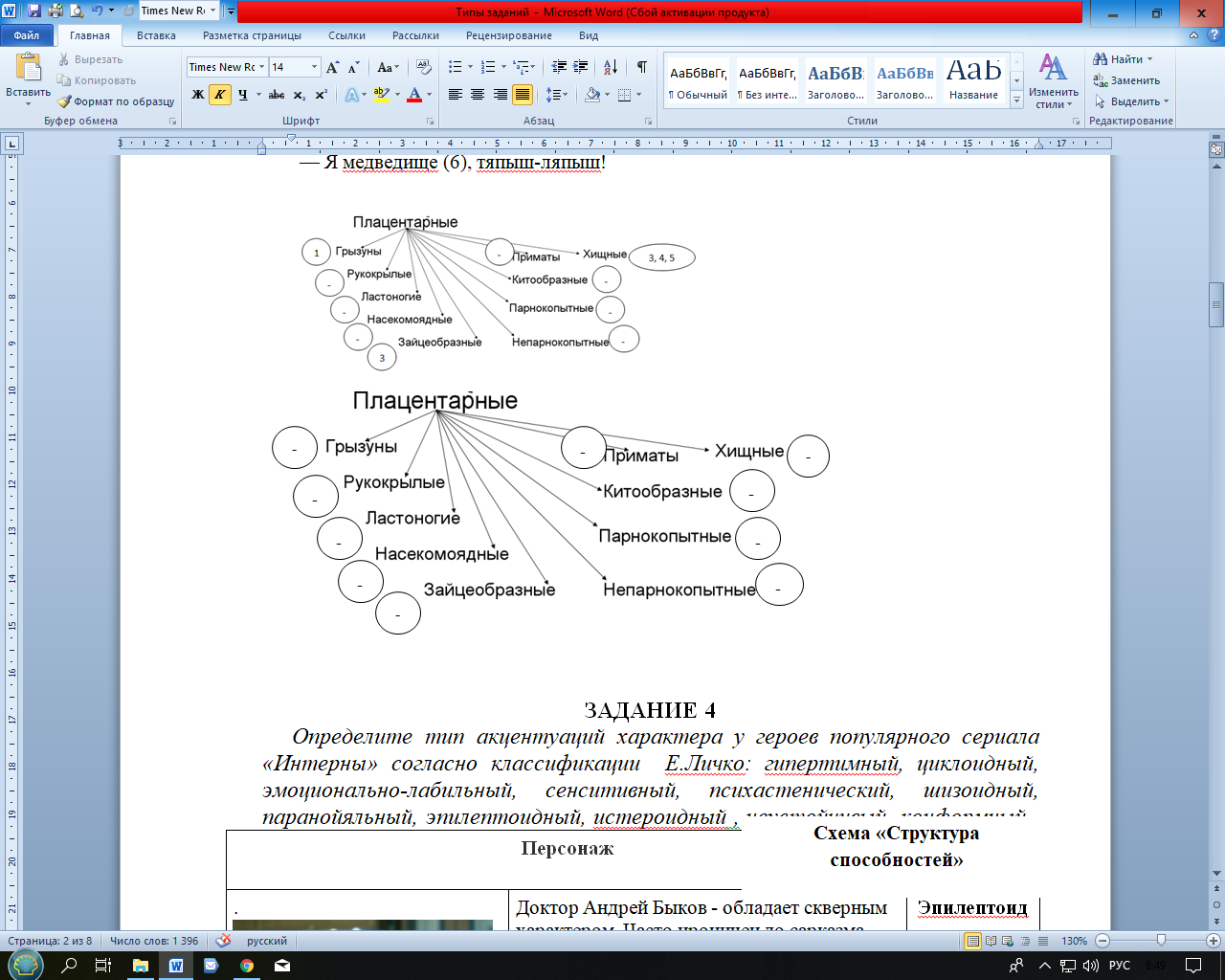 Ответы: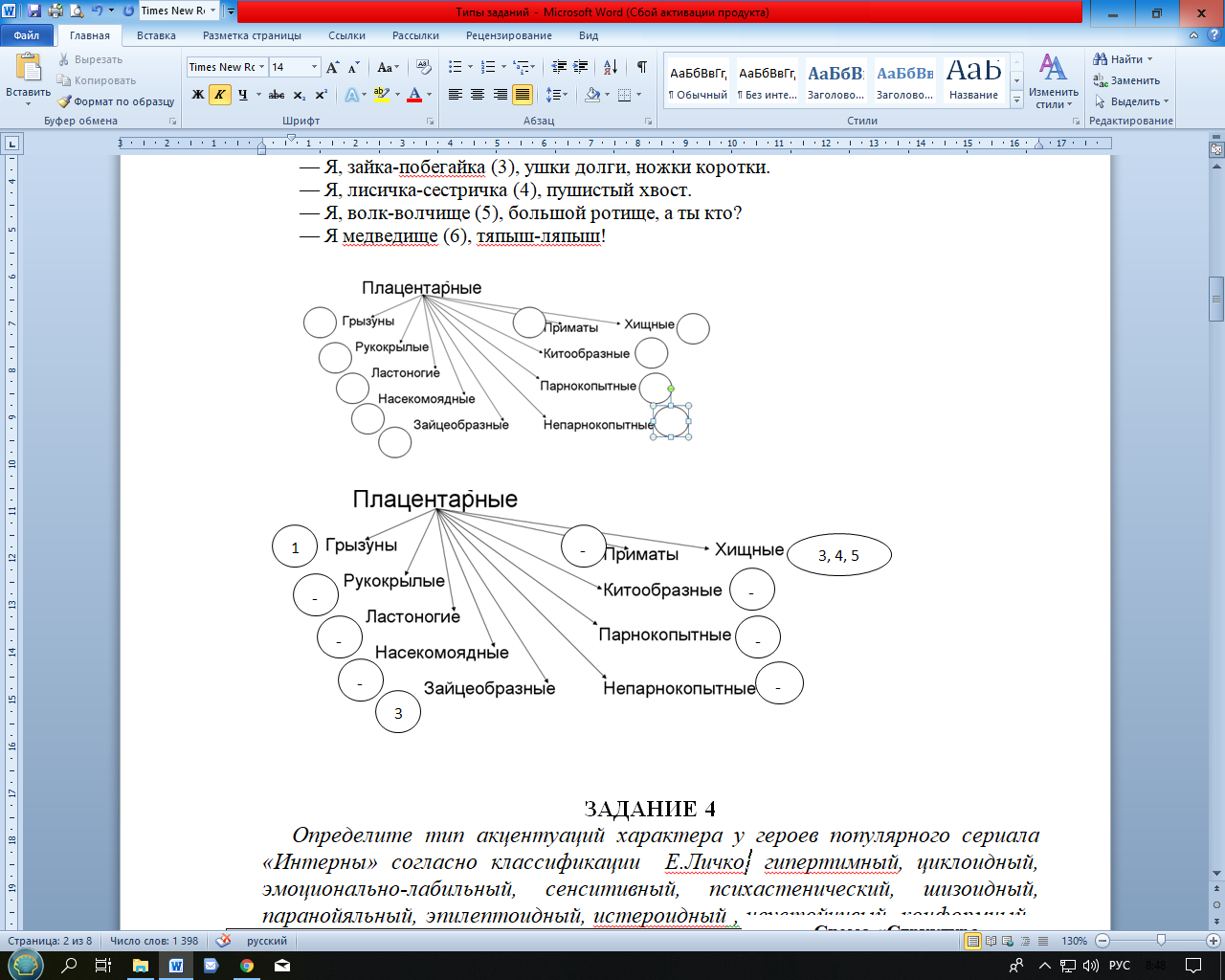 ЗАДАНИЕ 4 Определите тип темперамента героев популярного мультфильма про Смешариков.Ответы:Бараш – меланхолик, Крош – холерик, Кар-Карыч – сангвиник, Копатыч – флегматик.ЗАДАНИЕ 5 Подберите к каждому термину из таблицы синоним из  слов, приведенных ниже. Запишите соответствующие буквы во второй столбик: Синонимы:Ответы:ЗАДАНИЕ 6Поочередно просматривая буквенные ряды, выпишите из них «замаскированные» слова, образующие пословицу:умврабчаслесчись,улумногодубчинсольЗапишите это высказывание_____________________________________________________Ответ: у врача лечись, у умного учисьЗАДАНИЕ 7 О чем идет речь в приведенных ниже афоризмах?Впишите в первый столбец таблицы понятия из приведенного списка, чтобы они отражали смысл афоризмов известных личностей.Список понятий:ПРОФЕССИОНАЛЬНО-ВАЖНЫЕ КАЧЕСТВА воспитаниеаППЕТИТОтветы:ЗАДАНИЕ 8 Отметьте те утверждения, с которыми Вы согласны. Расшифруйте фамилию известного русского врача. ! Гипертензией называется повышенное гидростатическое давление не только в сосудах, но и в полых органах или в полостях организма.?  Аппендицит – так называется операция по удалению червеобразного отростка* Туберкулез вызывает бацилла Лёффлера.∑  Заключительная дезинфекция проводится в эпидемическом очаге, проводимая после госпитализации, выздоровления или смерти больного // Небулайзер – это устройство для проведения ингаляции. @ Синдром – это отдельный признак патологического состояния или болезни § Госпитализм – это неблагоприятное влияние больничной среды на пациента.Ответ:Фамилия врача:    Г А А З        (Фёдор Петрович Гааз (1780 — 1853))ЗАДАНИЕ 9 1.Определите, к какому направлению в медицине относятся следующие примеры. 2.В нужную строку среднего столбца запишите номера ответов. 3.Эти цифры означают место, на котором расположена нужная буква в третьем столбце таблицы. 4.Если вы правильно выполнили задание, то из полученных букв вы сможете сложить фамилию известного врача.Запишите эту фамилию.(1 балл за каждую правильную букву):Медицинская сестра умеет делать перевязки. Ребенок родился с весом 3500 г.При гипертонической болезни показана бессолевая диета. При остром аппендиците показана срочная госпитализация.Студент научился снимать ЭКГ у пациентов.При назначении ребенку витамина D важно правильно рассчитать дозировку.Ответы:Фамилия врача: Б О Т К И НЗАДАНИЕ 10 В каком из следующих отношений находятся пары понятий: (3 балла за каждый правильный ответ)                                          I                      II                      III                      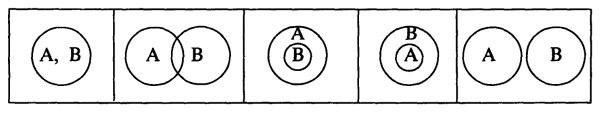 а) ДЕКАБРЬ - б) ЗИМА    Ответ: IIа) ЯНВАРЬ – б) МАРТ      Ответ: IIIа) АПРЕЛЬ - б) April (англ.)    Ответ: IЗАДАНИЕ 11 Разгадайте ребус: 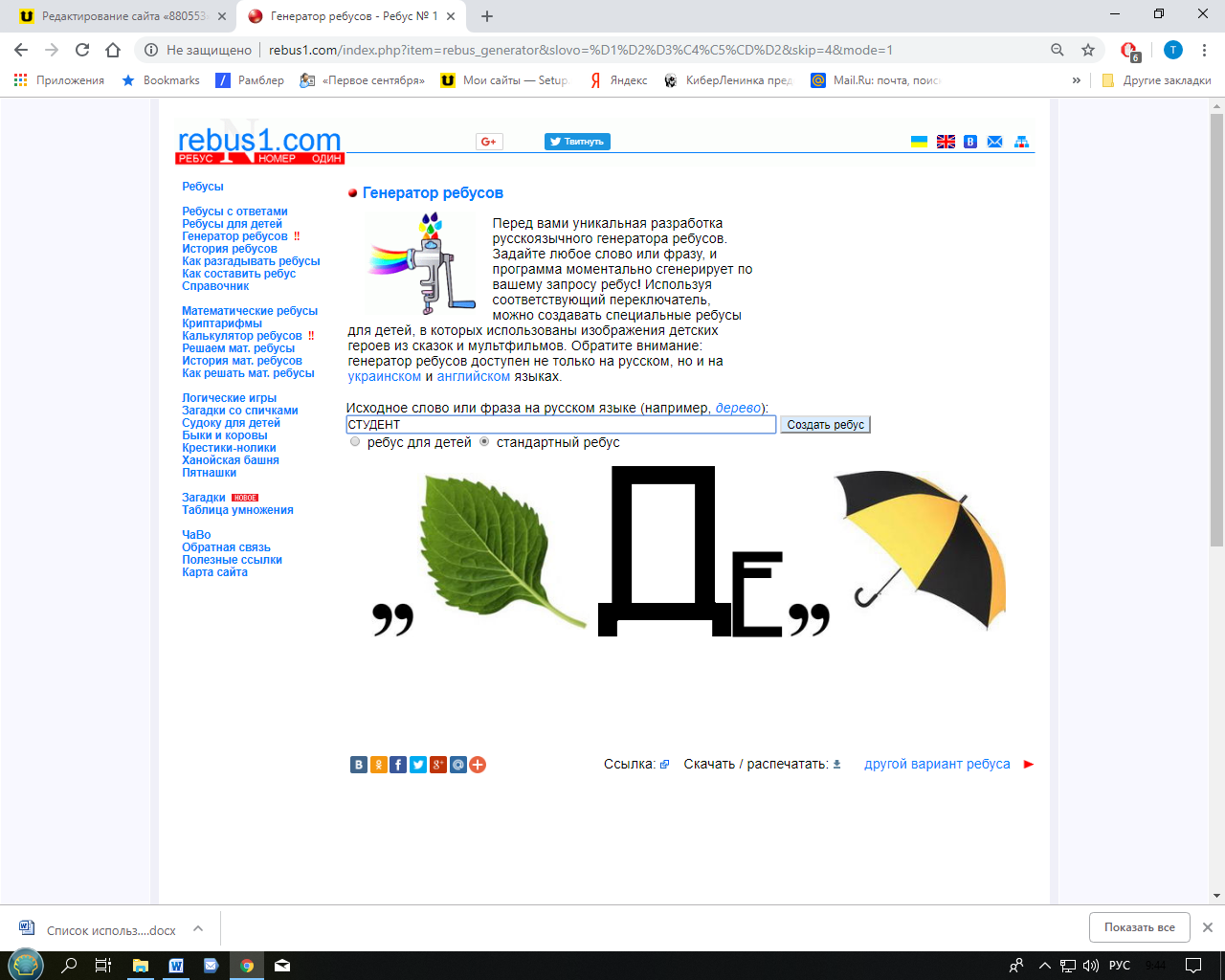 Ответ: студентКатегория слов ↓Тип темпераментаТип темпераментаТип темпераментаТип темпераментаКатегория слов ↓зимавесналетоосеньптицажаворонокцветзеленыйКатегория слов ↓Тип темпераментаТип темпераментаТип темпераментаТип темпераментаКатегория слов ↓зимавесналетоосеньптицаснегирьласточкажаворонокжуравльцветбелыйзеленыйкрасныйжелтыйПерсонажПерсонажТип темперамента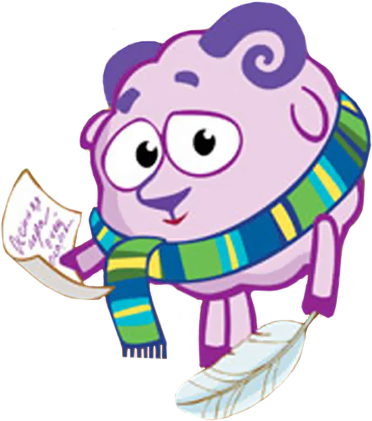 Бараш – самый романтичный персонаж. Он склонен к депрессиям, апатиям, творческим кризисам и застоям. Он любит вспоминать прошлое. Сочинение стихов – основная его деятельность, главная сфера жизни. Он очень тоскует и страдает, когда пропадает вдохновение. Любит одиночество, уединение. Неуверенный в себе, склонен к самокопанию. Впечатлителен, ранимая натура – легко обидеть. Тяжело адаптируется в незнакомом месте. Часто тревожится из-за пустяков. Мнителен.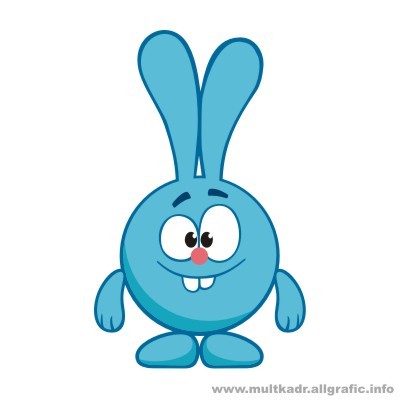 Крош эмоционален, подвижен, неустойчив. Его настроение может меняться каждую минуту. Он постоянно переполнен энергией, поэтому расходует ее направо и налево. Его поведение подобно урагану: быстрый, стремительный, импульсивный. Обожает спорт и быстрые игры. Любит всё новое. Быстро обучаем. Непредсказуем. Любит приключения, риск, авантюры. Вспыльчив, часто заводится с пол-оборота, но потом также быстро отходит. Суетливый, нервный. 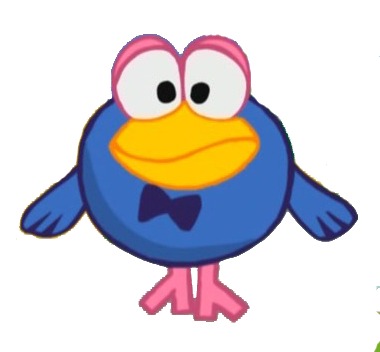 Кар-Карыч в прошлом артист. Поёт, играет на фортепиано, владеет гипнозом. Любит находиться в центре внимания. Обожает рассказывать о своих былых приключениях, иногда любит приврать, похвастать. Мудрый, много знает, имеет за плечами богатый жизненный опыт. К нему смешарики приходят за советом. Никогда никому не откажет. Оптимист по жизни.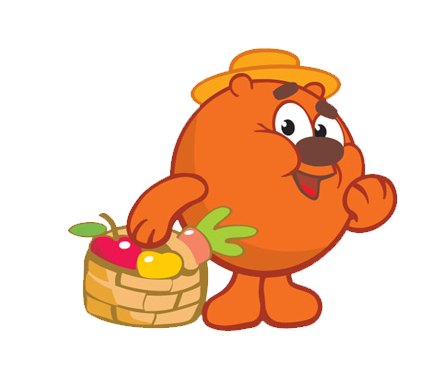 Копатыч - добрый, душевный, миролюбивый. Не любит праздники и шумные развлечения, предпочитая им домашние посиделки. Имеет твёрдый характер, большую физическую силу. Готов прийти на помощь. Отсутствует чувство юмора. СловаСинонимы (вставить букву)АНЕМИЯПАТОЛОГИЯГИПОКСИЯКИСЛОРОДНОЕ ГОЛОДАНИЕОТКЛОНЕНИЕ ОТ НОРМЫМАЛОКРОВИЕСловаСинонимы (вставить букву)АНЕМИЯМАЛОКРОВИЕПАТОЛОГИЯОТКЛОНЕНИЕ ОТ НОРМЫГИПОКСИЯКИСЛОРОДНОЕ ГОЛОДАНИЕпонятиеафоризм
Лучшая приправа к пище – голод (Сократ)Врач должен обладать взглядом сокола, руками девушки, мудростью змеи и сердцем льва (Авиценна)Лучший способ сделать детей хорошими – это сделать их счастливыми (Оскар Уальд)понятиеафоризмАППЕТИТ
Лучшая приправа к пище – голод (Сократ)ПРОФЕССИОНАЛЬНО-ВАЖНЫЕ КАЧЕСТВА Врач должен обладать взглядом сокола, руками девушки, мудростью змеи и сердцем льва (Авиценна)ВОСПИТАНИЕЛучший способ сделать детей хорошими – это сделать их счастливыми (Оскар Уальд)!?*∑//@§ГУМААКЗ!?*∑	//@§ГУМАА КЗПодструктура личностиВпишите № правильного ответаНайдите нужную буквуХИРУРГИЯБ С М К Е Р ПТЕРАПИЯЗ Е Т В И О ВПЕДИАТРИЯГ О А Н Р Н ДПодструктура личностиВпишите № правильного ответаНайдите нужную буквуХИРУРГИЯ1, 4Б С М К Е Р ПТЕРАПИЯ3, 5З Е Т В И О ВПЕДИАТРИЯ2, 6Г О А Н Р Н Д